附件一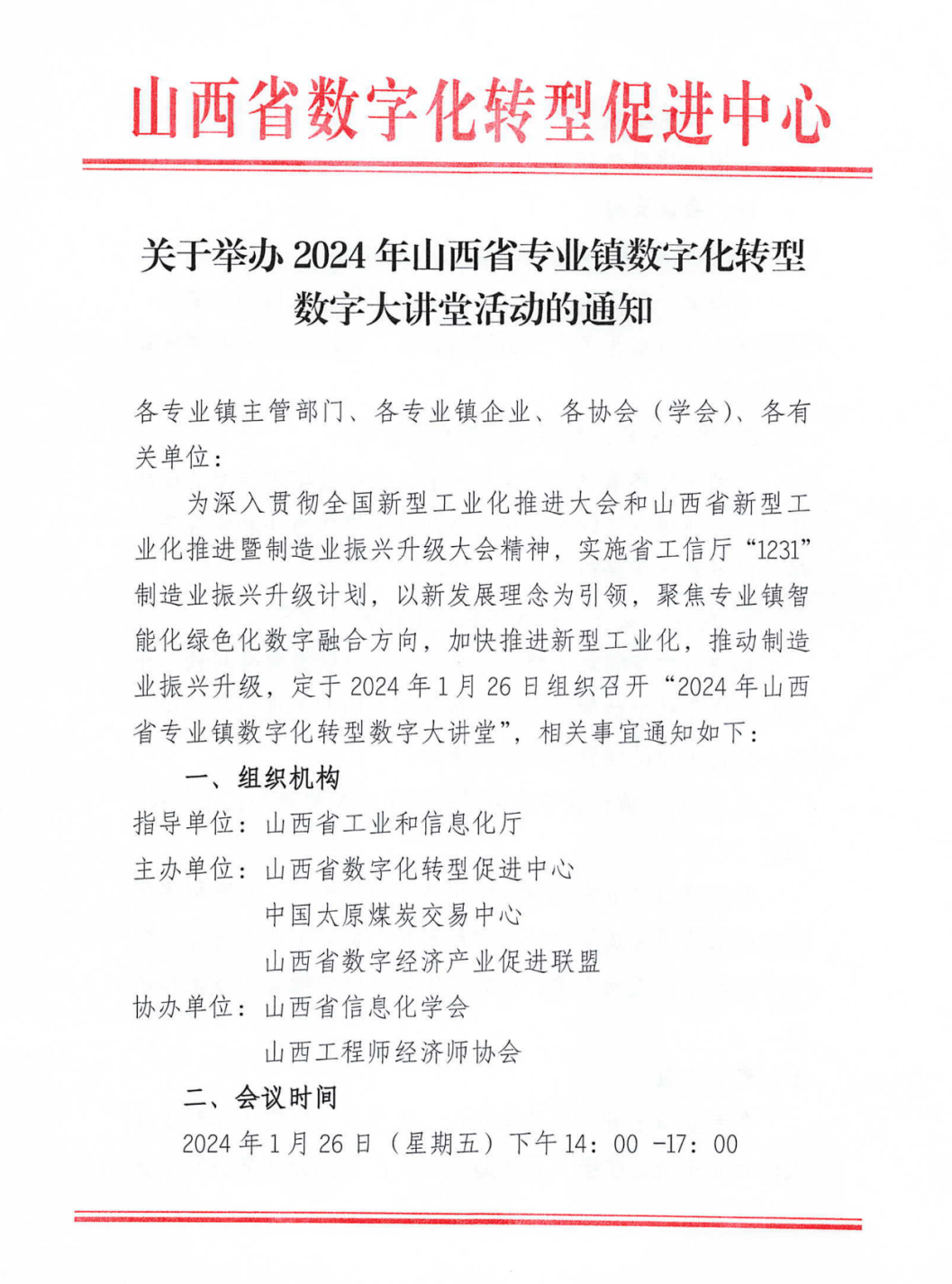 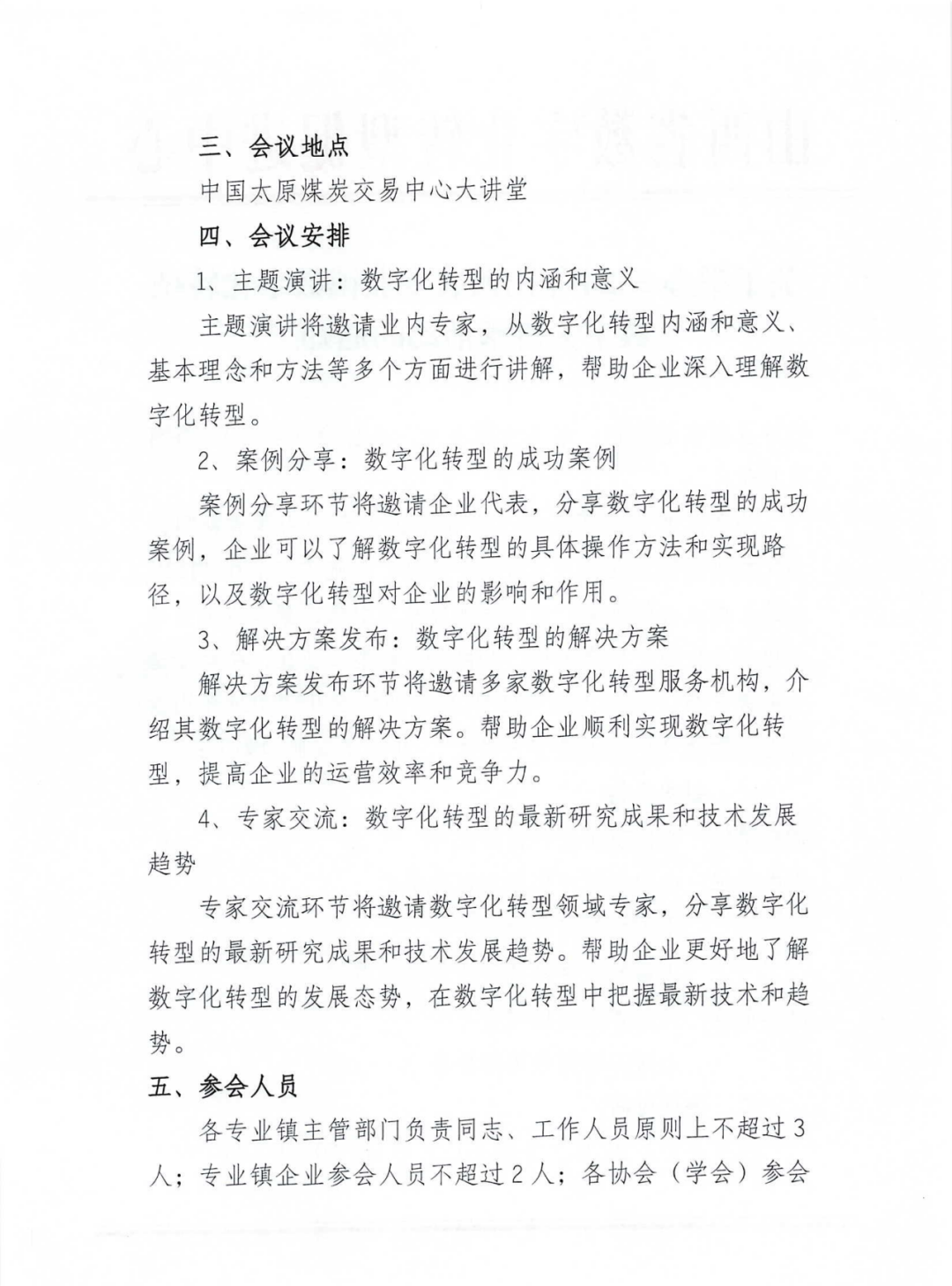 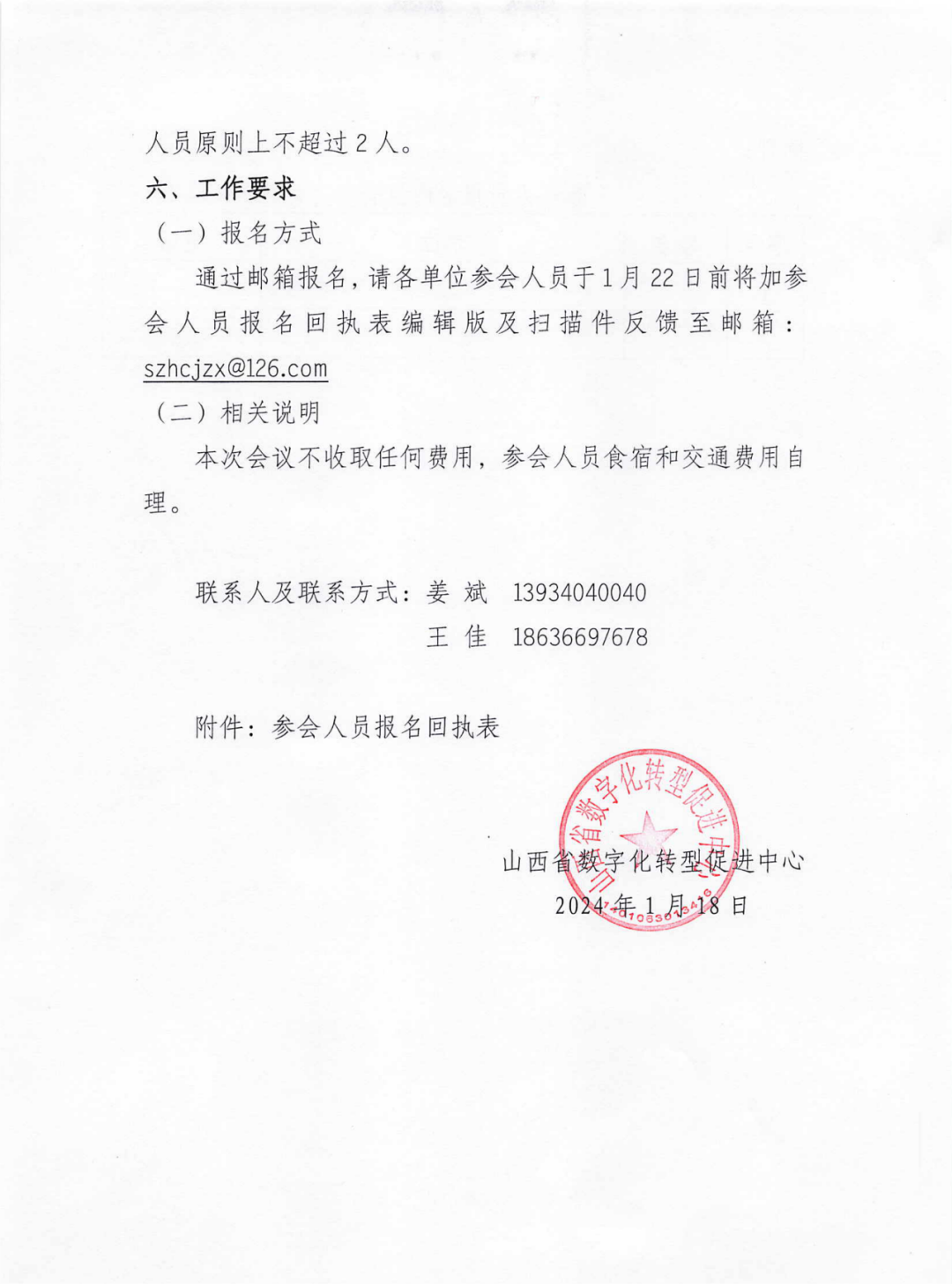 